25 years of whistleblower protection in Queensland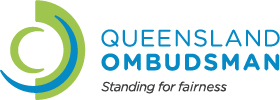 This December marks 25 years of protection for whistleblowers in Queensland. The current legislation, the Public Interest Disclosure Act 2010 (PID Act), was a result of recommendations from the landmark Fitzgerald Report.The Queensland Ombudsman is responsible for oversighting implementation of the PID Act. The Ombudsman has issued standards setting out what public sector agencies should do to create a culture, and implement systems, to enable people to report wrongdoing and support them when they do. The Ombudsman also provides training to public sector officers.We need your help to educate all public sector officers of their rights and responsibilities about making public interest disclosures.Please find downloadable materials via this Dropbox link with everything you need to help us spread the word. 
Print Social media/intranet[Suggested post text]This December marks 25 years of protection for whistleblowers in Queensland. The current legislation, the Public Interest Disclosure Act 2010 (PID Act), was a result of recommendations from the landmark Fitzgerald Report.The PID Act provides a way for people to disclose information about serious wrongdoing in the public sector, and to ensure they are appropriately protected when they do.Want to know more?  * Search your agency’s website for its PID procedure and contact your agency’s PID coordinator.* View the range of PID resources bit.ly/Qld-PIDsIf you would like additional information to help spread the word, contact the Queensland Ombudsman Communications team by emailing media@ombudsman.qld.gov.au.File nameFormatDimensionsPIDs 25 years – A4 poster – indoor worker
PIDs 25 years – A4 poster – outdoor workerPDFA4
(210 x 297mm)PIDs 25 years – A5 ad – indoor worker
PIDs 25 years – A5 ad – outdoor workerPDF(190 x 128mm)File nameFormatDimensionsPIDs 25 years – social square – green
PIDs 25 years – social square – greyJPG and PNG files1200x1200px